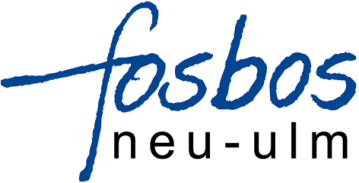 Kennung:Bewerbung ErstwunschBewerbung ErstwunschSeminarfachgruppe-Nr.:Rahmenthema:
Bewerbung: Kennung:Bewerbung ZweitwunschBewerbung ZweitwunschSeminarfachgruppe-Nr.:Rahmenthema:Bewerbung: Drittwunsch (ohne schriftliche Begründung)Drittwunsch (ohne schriftliche Begründung)Seminarfachgruppe-Nr.:Rahmenthema: